                        บันทึกข้อความ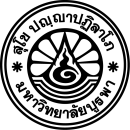 ส่วนงาน   มหาวิทยาลัยบูรพา คณะพยาบาลศาสตร์ โทร. ๒๘๒๗ที่    อว ๘๑๐๖/		          		           วันที่เรื่อง	ขอมีบัตรประจำตัวพนักงานมหาวิทยาลัยเรียน	อธิการบดีมหาวิทยาลัยบูรพา	ด้วย ข้าพเจ้า..............................................................................................พนักงานมหาวิทยาลัยตำแหน่ง..........................................................................สังกัดสำนักงาน...................................................คณะพยาบาลศาสตร์ มหาวิทยาลัยบูรพา มีความประสงค์ขอมีบัตรประจำตัวพนักงานมหาวิทยาลัย เนื่องจาก.....................................................................................ในการนี้ได้จัดส่งเอกสารประกอบการพิจารณา ดังนี้	(    )  ใบคำขอมีบัตรประจำตัวพนักงานมหาวิทยาลัย	(    )  รูปถ่ายชุดสุภาพ ขนาด ๑ นิ้ว จำนวน ๒ รูป	(    )  สำเนาสัญญาจ้างฯ จำนวน ๑ ชุด	(    )  อื่นๆ................................................................................................	จึงเรียนมาเพื่อโปรดพิจารณา และดำเนินการต่อไปด้วย จะขอบคุณยิ่ง						ลงชื่อ..........................................................	(..............................................................)